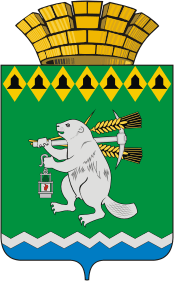 Администрация Артемовского городского округа ПОСТАНОВЛЕНИЕот_________________                                                                         №___________Об утверждении Положения о системе оповещения населения Артемовского городского округаВ соответствии с пунктом 16 Положения о системах оповещения населения, утвержденного приказом Министерства Российской Федерации по делам гражданской обороны, чрезвычайным ситуациям и ликвидации последствий стихийных бедствий и Министерства цифрового развития, связи и массовых коммуникаций Российской Федерации от 31.07.2020 № 578/365, в целях координации деятельности по выполнению мероприятий, направленных на создание и поддержание в состоянии постоянной готовности систем оповещения населения Артемовского городского округа, руководствуясь статьей 31 Устава Артемовского городского округа,ПОСТАНОВЛЯЮ:1. Утвердить Положение о системе оповещения населения Артемовского городского округа (Приложение).2. Постановление Администрации Артемовского городского округа от 16.04.2014 № 471-ПА «Об обеспечении своевременного оповещения и информирования населения об угрозе возникновения или о возникновении чрезвычайных ситуаций природного и техногенного характера, а также об опасностях, возникающих при ведении военных действий или вследствие этих действий на территории Артемовского городского округа» признать утратившим силу.3. Постановление опубликовать в газете «Артемовский рабочий», разместить на Официальном портале правовой информации Артемовского городского округа (www.артемовский-право.рф) и на официальном сайте Артемовского городского округа в информационно-телекоммуникационной сети «Интернет».4. Контроль за исполнением настоящего постановления оставляю за собой. Глава Артемовского городского округа            			         К.М. Трофимов